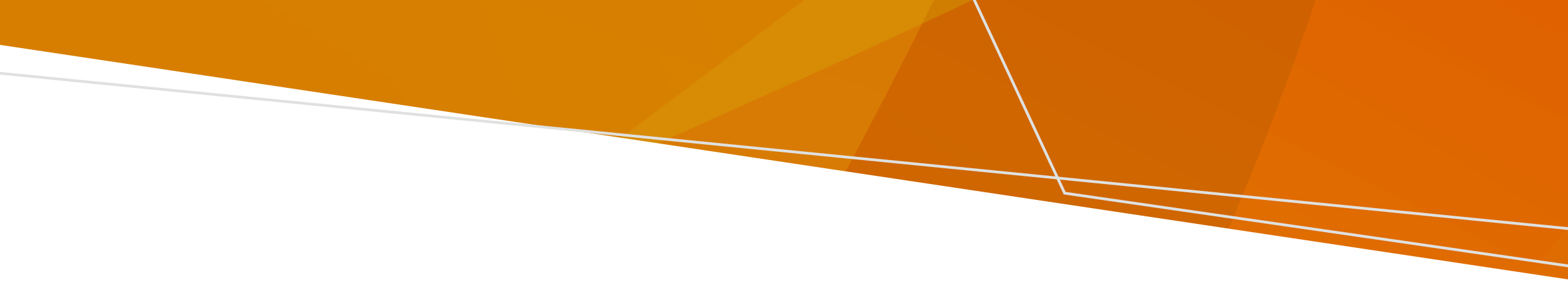 水災過後，可能需要一段時間才能夠重新供應電力。使用下列貼士，了解電力中斷期間可採取的行動。保持食物安全的貼士電力中斷可能會影響食物，但請謹記：將雪櫃的食物放入冰格使用冰袋儘量冷卻食物，或將暖被置於食品包裝上如果觸碰時食物仍然冰冷（低於5 °C），則表示可安全食用如果觸碰時食物不再冰冷，則能夠保留長達四小時再食用，四小時後則必須將其丟棄或煮熟食用必須於四小時內進食已煮熟的熱食，不然則須丟棄如果電力重新恢復時冷卻的食物仍然是固體狀態，則適宜安全再次冷凍。使用發電機的貼士電力中斷期間，一般會使用發電機。使用發電機前的須知貼士：確保於通風良好的戶外範圍使用汽油發電機或柴油發電機，不然則會產生一氧化碳中毒事故，並會使身體十分不適切勿於住所內使用手提發電機或戶外用發電機，因為這可能引致一氧化碳中毒事故、觸電休克或著火應安裝固定發電機，因其最適合提供後備電力將發電機置於乾燥位置。應將柴油發電機置於受保護的範圍觸碰發電機前擦乾雙手開發電機前，檢查電線或其他電力裝置是否損壞更換燃料前，關閉發電機並讓其冷卻。汽油灑在熱的引擎部件上可引起火災使用工業用的延長電線將電器插入發電機切勿將發電機插入入牆式插座為室內配電線供電。尋求協助欲了解安全使用煤氣或電力的資訊，請致電9203 9700聯絡維州能源安全監督署（Energy Safe Victoria）或瀏覽：www.esv.vic.gov.au欲匯報煤氣洩漏問題，請致電132 771。欲以無障礙格式收取本出版物，請電函 pph.communications@health.vic.gov.au水災過後電力中斷水災過後電力中斷之相關資訊Chinese (Traditional) | 繁體中文OFFICIAL